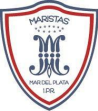 MATERIALES ESCOLARES PARA CUARTO AÑO EP - 2024 ● Cartuchera completa: Lapicera azul, lápiz negro, sacapuntas, goma, voligoma, regla, resaltadores, microfibra negra. TODO CON NOMBRE. ● Útiles de geometría: transportador, escuadra y compás (cuando el docente lo indique). Todo con nombre. ● Un cuaderno para toma de notas● Hojas rayadas, cuadriculadas, canson de colores (para carátulas de Unidad) N° 3 ● Folios N° 3. ● Carpetas Nº 3 para Prácticas del Lenguaje, Matemática, Cs. Sociales, Cs. Naturales, Artística, Inglés y Catequesis. ● Diccionario español ● Un block tipo “El nene” N° 3 de color ● Un block tipo “El nene” N° 3 blanco ● 50 Hojas A4 Blancas dentro de un folio ● Cinta scotch ancha 36 mm (Nenas) ● Cinta de papel ancha 36 mm (Nenes) 4 Folios A41 Fibrón negro o de color2 Cartulinas de colores claros2 afiches de colores claros1 Voligoma ED. ARTÍSTICA: PLÁSTICA Una carpeta Nº 3, de tres ganchos con hojas rayadas (puede ser la misma que utilizan para las otras materias), y una carpeta Nº 5 con elásticos (no ganchos para que no se rompan los trabajos), hojas canson Nº 5 blancas o hojas Nº 5 tipo block el Nene blancas, cartuchera completa más lápices de colores (pueden ser comunes o acuarelables). TEXTOS: : De la lista de Lecturas de Verano publicada en la página, deberás elegir un título y leerlo durante el verano. Será la primera secuencia de Pdl a trabajar.  MATEMÁTICA: Expedición matemática 4. Editorial Santillana. CIENCIAS SOCIALES: Insignia Ciencias Sociales 4. Editorial EDELVIVES. Si se adquieren en la librería del colegio, por ser una editorial marista tienen descuento. CIENCIAS NATURALES: Insignia Ciencias Naturales 4. Editorial EDELVIVES. Si se adquieren en la librería del colegio, por ser una editorial marista tienen descuento.Enseñanza Religiosa Escolar: ¡Con Jesús a la aventura! 4 . Editorial Gram Editora.INGLÉS: ●  Hojas rayadas, un repuesto de hojas de color y uno blanco.BOOKLET : cuadernillo de actividades que se usará desde el inicio. Se adquiere en la librería del colegio ANTES de comenzar las clases. ●    Un diccionario de bolsillo o similar bilingüe.Instituto Peralta Ramos | Hermanos Maristas | Escuela Reconocida Sede Central - Maipú 3351 -Tel: (+54-223) 475-2815 / 2764 | Sede Villa Marista - Marcos Sastre 2787-Tel: (+54-223) 479-4877 www.iprmardelplata.edu.ar | CP 7600 | Mar del Plata | Buenos Aires | Argenti